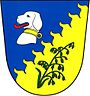                           Obec Ovesná Lhota		Ovesná Lhota čp. 49, 582 91 Světlá nad Sázavou                       telefon: 775  572 972, 775 572 973   e-mail: ou-ovesnalhota@seznam.czProgram zasedání zastupitelstvaZO v Ovesné Lhotě konané dne 3. 10. 2018 na obecním úřadě od 18,30 hodin.Schválení programu schůzeVolba zapisovateleSchválení smlouvy na pronájem obecního rybníka místnímu spolkuProjednání dotace na provozování rybolovu místním spolkem Projednání několika bodů Zprávy o výsledku hospodaření obce za rok 2017Projednání chodu obchoduDiskuse. 								  Tereza Kadlecová                                                                                                                     Starosta obceZveřejněno:						Sejmuto: